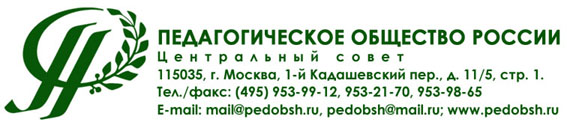                  ТРООО «Педагогическое общество России»ФГБНУ «Институт изучения детства, семьи и воспитания
Российской академии образования»ПРИГЛАШАЮТ12-16 марта 2019 года г. Сочик участию в Международном интерактивном форуме лучших образовательных практик дошкольного и начального школьного образования  «Будущее начинается сегодня»Уважаемые руководители, педагоги-практики, новаторы дошкольного и школьного образования, начинающие педагоги и тренеры по инновационным темам развития детства ХХI века, победители профессиональных конкурсов, профессорско-преподавательский состав профессионального образования, студенты, аспиранты, докторанты по проблемам будущего образования, ценностям цивилизации.В рамках форума  планируется проведение следующих образовательных событий:международная научно-практическая конференция «Качественное образование - сильная Россия!»;фестиваль-конкурс «Лучшие образовательные практики - 2019» в системе дошкольного и начального школьного образования (победители конкурса определяются открытым голосованием экспертов и участников фестиваля);обучающие семинары;мастер-классы;дискуссионные площадки;встречи с интересными людьми. Основная цель форума – организация интерактивной площадки для демонстрации образовательных практик, распространения передового опыта, выявления ведущих образовательных учреждений России, обеспечивающих комплексное качественное дошкольное и начальное школьное образование в условиях реализации ФГОС.Тематика выступлений и конкурсных работ предполагается по широкому спектру: образовательные технологии и практики, методики, новые направления работы, современные исследовательские методики, инклюзивное образование, обеспечение безопасности в образовании, работа с родителями, вопросы художественного творчества, проблемы возрастной психологии, физиологии и многое другое.Организаторы конференции приветствуют постановку новых проблем в соответствии с указанной тематикой. В Форуме примут участие ведущие специалисты, преподаватели, опытные практики системы образования г. Москвы, Санкт-Петербурга, Томска,  Берлина.Участникам Форума  выдаются сертификаты, победителям  фестиваля-конкурса -  дипломы установленного образца.Форма проведения:  очная, заочная, предполагается онлайн-участие. Для участников конференции будет организована выставка–продажа методической литературы. 	По итогам международной научно-практической конференции «Качественное образование - сильная Россия!» планируется издание сборника научных статей участников конференции с индексированием статей в Российском индексе научного цитирования (РИНЦ), которому будут присвоены ISBN, УДК и ББК.Материалы для публикации просим направлять на e-mail: festobrpraktiksochi@gmail.com            до 16 марта  2019 года.    Требование к оформлению материалов:   Материалы готовятся в текстовом редакторе Word. Формат страницы А4, размер шрифта 14, межстрочный интервал одинарный, красная строка. Поля по 2 см. Название статьи оформляется заглавными буквами. Указываются фамилия и инициалы автора, место работы, ученая степень – отбивка по правому краю.В статье не должно быть колонтитулов, рисунков, схем, графиков. Допускаются таблицы. Список использованной литературы не более 5 источников. Объем статьи не более 5-и страниц. Публикация статьи оплачивается из расчета 300 руб. за страницу. Материалы будут опубликованы в сборнике  только после оплаты за публикацию.Проезд, проживание и питание участников Форума за счет командирующей организации.  Стоимость 4-х дневной  программы для иногородних участников – 35 000,00 руб. (безналичный расчет), 28 000,00 руб. (наличный расчет), сопровождающим предоставляется скидка. В стоимость программы входит: Проживание (отель «Жемчужина» ****, 4 ночи, 2-х местный номер), полупансион (завтрак, обед или ужин), организационные расходы, торжественный заключительный ужин в честь лауреатов конкурса, экскурсионная программа, посещение образовательного центра «Сириус» в г. Сочи, круглые столы, мастер-классы от экспертов.Стоимость 4-х дневной  программы для участников  без проживания в гостинице – 12 300,00 руб. (безналичный расчет), 9 900,00 руб. - наличный расчет.Место проведения Форума:  конгресс-центр,  гостиница «Жемчужина****», г. Сочи, ул. Черноморская, д. 3.Реквизиты для безналичной оплаты программы Форума:Общественная организация «Педагогическое общество России»Р/с в ПАО РОСБАНК «Сибирский» 40703810674880000003К/с 30101810000000000388 открытый в Отделение КрасноярскБИК 040407388ИНН 7730060164КПП 246602002ОКПО 74876943ОГРН 1027739460737Назначение платежей:  «За программу форума в Сочи 2019».«За публикацию статьи в сборнике конференции 12-16.03.2019».По интересующим вопросам обращаться к региональному представителю  Педагогического    общества России:  Брюханцева Наталья Васильевна, тел. 8-913-864-99-98, email: festobrpraktiksochi@gmail.comЗаявки (Приложение 1) на участие необходимо направлять до 01.03.2019 г. email: festobrpraktiksochi@gmail.com Количество мест  ограничено, в связи  с этим   прием заявок может закончиться раньше срокаПриложение 1Заявкана участие  в Международном интерактивном  форуме лучших образовательных практик дошкольного и начального школьного образования«Будущее начинается сегодня»12-16 марта 2019 года г. Сочи* Для выступления с докладом  на международной научно-практической конференции «Качественное образование - сильная Россия!»  участники направляют ЗАЯВКУ на почту Форума с краткой аннотацией своего выступления. В Заявке на выступление указываются: имя, фамилия, организация (которую представляет участник), краткая аннотация выступления (10 предложений) в рамках выбранной темы. Время выступления: до 7 минут. О том, какие Заявки отобраны программным комитетом станет известно не позднее 1 марта 2019 года.**   Участники, представляющие  образовательные практики на фестиваль-конкурс, направляют в программный комитет тему презентации.***Оплачиваются дополнительноФамилия Имя Отчество (полностью)Место работы  (название организации полностью), должность, ученая степень, ученое звание (при наличии)Служебный адрес и тел. (факс)/домашний адрес E-mail, контактный телефонФорма участия:УчастиеУчастие с докладом на конференции*Участие в фестивале-конкурсе**Участие с мастер-классомИли другие формы (предложение от участников)Тема выступления:Тема конкурсной работы:Тема мастер-классаКурсы повышения квалификацииДа***, нет«Организация образовательного процесса в ДОУ в соответствии с требованиями ФГОС ДО»Свирская Лидия Васильевна,  кандидат педагогических наук, член рабочей группы по разработке ПООП ДОСпособ оплаты:Безналичный/наличный расчет(нужное подчеркнуть)При оплате по безналичному расчету просим прислать реквизиты  для  договора и счета.По всем вопросам   для оформления документов по тел.:+7 (953) 925-98-17 Терешкова Наталья Юрьевнаemail: festobrpraktiksochi@gmail.com